Liebe Schülerinnen und Schüler des Abschlussjahrgangs,die Abschlussprüfung steht in Kürze bevor und damit die zukunftsentscheidende Frage: Wie geht es für mich nach dem Abschluss weiter? Möchte ich mich schulisch weiterbilden oder doch gleich den Sprung in die Ausbildungs- und Berufswelt wagen? Der Beruf der/des Justizfachangestellten vereint sowohl die duale Ausbildung in der Justiz als auch Weiterbildungsmöglichkeiten, die die Übernahme von verantwortungsvollen Aufgaben ermöglichen.Als Justizfachangestellte/r nimmst Du büroorganisatorische und verwaltende Aufgaben bei Gerichten und Staatsanwaltschaften wahr und kannst Deine Stärken, die in Zuverlässigkeit, Engagement und Verantwortungsbewusstsein liegen, zur Geltung bringen. Eine attraktive Ausbildungsvergütung begleitet Dich während Deiner 2 ½ jährigen Ausbildung, die Dir Entwicklungsmöglichkeiten und gleichzeitig Einblicke in die unterschiedlichsten Rechtsgebiete eröffnet. Das Amtsgericht Tübingen hat jährlichzehn Ausbildungsplätze zur/zum Justizfachangestellten zu vergeben.Weitere Informationen rund um Bewerbung und Ausbildung findest Du auf unserer Homepage www.amtsgericht-tuebingen.de. Es besteht auch die Möglichkeit für die Interessierten unter Euch, einen Schnuppertag bei Gericht zu verbringen, um den Arbeitsalltag einer/s Justizfachangestellten kennenzulernen.Wir freuen uns auf zahlreiche und motivierte Bewerber!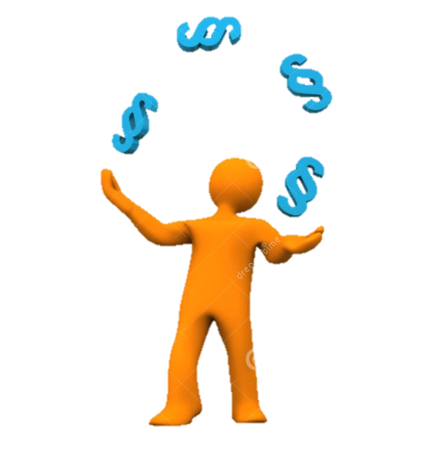 Verwaltung AG TübingenVerwaltungsleiterin Frau Kittel:		07071 / 200-2742AusbildungszentrumAusbildungsleiterin Baur:		07071/200-2766 oder -Ausbildungsleiterin Maier	07071/200-2824 oder perE-Mail: poststelle@agtuebingen.justiz.bwl.de